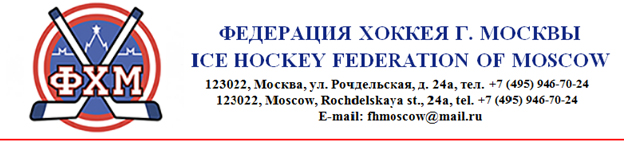 АНКЕТАкандидата в члены Региональной коллегии судей по хоккею г. Москвы Фамилия, имя, отчество (полностью) _____________________________________________________________________________________Число, месяц, год рождения _____________________________________________________Город _________________________________________________________________________Адрес для корреспонденции__________________________________________________________________________________________________________________________________________Иные средства связи (мобильный и домашний телефон, e-mail и т.д.) __________________________________________________________________________________________________________________________________________________________________________Место работы и должность ___________________________________________________________________________________________________________________________________________Образование (учебное заведение, год окончания, специальность по образованию) ______________________________________________________________________________________________________________________________________________________________________________Спортивное «прошлое»___________________________________________________________________________________________________________________________________________________________________________________________________________________________________Учёная степень, учёное звание _______________________________________________________________________________________________________________________________________Спортивное звание __________________________________________________________________________________________________________________________________________________Стаж работы в области физической культуры и спорта (с указанием места (мест) работы), ____________________________________________________________________________ __________________________________________________________________________________________________________________________________________________________________________Награды (государственные, спортивные и иные) ____________________________________________________________________________________________________________________________________________________________________________________________________________Должность спортивного судьи Судья в поле _________________________Судья в бригаде ______________________Судья ГСК ___________________________Квалификационная категория спортивного судьи: ________________________________Дата присвоения ______________________________________________________                                                         ___________________           (подпись лица, заполнившего анкету)                                                                                     (дата составления)Приложение: Копия паспорта